Adı-Soyadı	: ……………………………………………………………….	Tel	: .................................................................................Yaralanma Tarihi	: ………………………………….…… Saat:…….………… Birim:……………………………………………………………DEĞERLENDİRME (Enfeksiyon Kontrol Hekimi tarafından doldurulacaktır).Hepatit B aşı programına alındı.Tetanoz aşısı yapıldı.Temas profilaksisi uygulandı.Enf. Hastalıkları Polikliniğine sevk edildi.İLERİ TETKİK İZLEM PROGRAMINA ALINDI.Eğitim verildi.İLERİ TETKİK VE TAKİBİNE GEREK GÖRÜLMEDİ.Personel, tetkik ve takipler hakkında bilgilendirildi.□ Diğer:…………………………………………….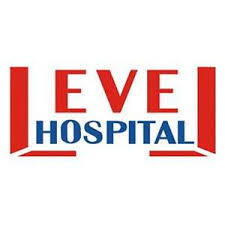 KESİCİ DELİCİ ALET YARALANMA BİLDİRİM FORMUKESİCİ DELİCİ ALET YARALANMA BİLDİRİM FORMUKESİCİ DELİCİ ALET YARALANMA BİLDİRİM FORMUKESİCİ DELİCİ ALET YARALANMA BİLDİRİM FORMU         KODU: EN. FR.32YAYINLAMA TARİHİ: 23.11.2016REVİZYON TARİHİ: 30.10.2017REVİZYON NO: 01SAYFA 1/1Meslek GrubuHekim	□ Teknisyen	□ Temizlik PersoneliHemşire	□ Stajyer	□ Diğer……………….Yaralanma Şiddeti□ Yüzeysel (kanama yok, sıyrık şeklinde)	□ Derin (kanama var)Yaralanmaya neden olan alet, kan veya vücut materyali ile kontamine mi?Kontamine değilKontamine (Hastanın kimliği BİLİNMİYOR)Kontamine (Hastanın kimliği biliniyor)Kaynak Hasta BilgileriProtokol:	Ad-Soyad:Yaralanmaya Neden Olan AletYaralanan Vücut BölgesiYaralanan Bölgeye Yönelik Koruyucu EkipmanYaralanma NedeniKan alma iğnesiEnjektör iğnesiKateter iğnesiSütur iğnesiBistüri, cerrahi makasPens vb. sivri aletlerAmpul, flakonLam, lamel, cam pipetKırık cam malzemeÇivi□ Diğer:………………….ElÖn kolÜst kolÜst bacakAlt bacakKarınSırtDiğer………….YOKCerrahi eldivenİş eldiveniÇift eldivenKorumalı eldivenBox önlüğüKorumalı önlükMaskeGözlükNormal kıyafet□ Diğer:………………….Kan alırkenDamar yolu açarkenİğneye kılıfını geçirirkenAmpul kırarkenBaşkasına yardım ederkenAmeliyatta malzeme alışverişi sırasındaDikiş atarkenÇöp toplarkenÇöp taşırken□ Diğer:………………….TETKİK BİLGİLERİTetkik TarihiHBs AgAnti-HBsAnti-HCVAnti-HIVSGOT-SGPTTetanoz AşısıÇalışan□ Var □ YokKaynak------